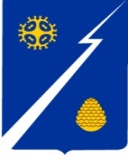 Ханты-Мансийский автономный округ-Югра(Тюменская область)Нижневартовский районГородское поселение ИзлучинскСОВЕТ ДЕПУТАТОВРЕШЕНИЕот 06.12.2017 									           № 270пгт. ИзлучинскРассмотрев информацию о ходе выполнения решений Совета депутатов городского поселения Излучинск,Совет поселения РЕШИЛ:  1. Снять с контроля решения Совета депутатов городского поселения Излучинск  в связи с их выполнением согласно приложению.2. Контроль за выполнением данного решения возложить на главу  поселения И.В. ЗаводскуюГлава поселения								      И.В. ЗаводскаяПриложение к решению Совета депутатов городского поселения Излучинскот 06.12.2017 № 270ПЕРЕЧЕНЬРЕШЕНИЙ СОВЕТА ДЕПУТАТОВ ГОРОДСКОГО ПОСЕЛЕНИЯ ИЗЛУЧИНСК, СТОЯВШИХ НА КОНТРОЛЕ В 2015-2016 ГОДУИ ПОДЛЕЖАЩИХ СНЯТИЮ С КОНТРОЛЯ В СВЯЗИ С ВЫПОЛНЕНИЕМО ходе выполнения решений Совета депутатов городского поселения Излучинск п/пДата решения, номерНаименование решенияОтветственныйПримечание105.02.2015№ 85О назначении публичных слушаний по проекту решения Совета депутатов городского поселения Излучинск «Об исполнении бюджета поселения за 2014 год»Сорокина Н.П.снять решение с контроля205.02.2015№ 86О внесении изменений в решение Совета депутатов городского поселения Излучинск от 17.12.2014 № 80 «О бюджете поселения на 2015 год и плановый период 2016 и 2017 годов»Сорокина Н.П.снять решение с контроля305.02.2015№ 87Об отдельных вопросах организации и осуществления бюджетного процесса в городском поселении ИзлучинскСорокина Н.П.снять решение с контроля405.02.2015№ 88Об использовании имущества муниципальной казны городского поселения Излучинск, ее составе и стоимости в 2014 годуСорокина Н.П.снять решение с контроля505.02.2015№ 89Об установлении размера платы за наем муниципальных жилых помещений городского поселения ИзлучинскСорокина Н.П.снять решение с контроля631.03.2015№ 94О внесении изменений в решение Совета депутатов городского поселения Излучинск от 16.07.2009      № 78 «О земельном налоге»Сорокина Н.П.снять решение с контроля710.04.2015№ 95Об исполнении бюджета поселения за 2014 годСорокина Н.П.снять решение с контроля822.04.2015№ 96О внесении изменений в решение Совета депутатов городского поселения Излучинск от 21.10.2013 № 12 «О передаче осуществления части полномочий»Сорокина Н.П.снять решение с контроля905.05.2015№ 98О внесении изменений в решение Совета депутатов городского поселения Излучинск от 31.05.2012 № 285 «О денежном содержании и дополнительных гарантиях лиц, замещающих должности муниципальной службы в органах местного самоуправления городского поселения Излучинск»Сорокина Н.П.снять решение с контроля1026.06.2015№ 101О внесении изменений в решение Совета депутатов городского поселения Излучинск от 29.04.2013 № 353 «Об утверждении Положения о порядке назначения, перерасчета и выплаты пенсии за выслугу лет лицам, замещавшим муниципальные должности и должности муниципальной службы в органах местного самоуправления городского поселения Излучинск»Сорокина Н.П.снять решение с контроля1126.06.2015№ 102О внесении изменений в решение Совета депутатов городского поселения Излучинск от 31.05.2012      № 285 «О денежном содержании и дополнительных гарантиях лиц, замещающих должности муниципальной службы в органах местного самоуправления городского поселения Излучинск»Сорокина Н.П.снять решение с контроля1213.07.2015№ 104Об утверждении Положения о порядке переселения граждан из жилых помещений, признанных непригодными для проживанияСорокина Н.П.снять решение с контроля1313.07.2015№ 105Об утверждении плана работы Совета депутатов городского поселения Излучинск на второе полугодие 2015 годаЗаводская И.В.снять решение с контроля1413.07.2015№ 106О внесении изменений в решение Совета депутатов городского поселения Излучинск от 17.12.2014 № 80 «О бюджете поселения на 2015 год и плановый период 2016 и 2017 годов»Сорокина Н.П.снять решение с контроля1504.09.2015№ 110Об утверждении Порядка проведения осмотра зданий, сооружений в целях оценки их технического состояния и надлежащего технического обслуживания на территории городского поселения ИзлучинскКлимачевская Л.И.снять решение с контроля1604.09.2015№ 111Об утверждении структуры администрации городского поселения ИзлучинскКлимачевская Л.И.снять решение с контроля1709.10.2015№ 114О внесении изменений в решение Совета депутатов городского поселения Излучинск от 26.03.2010 № 127 «Об утверждении Порядка формирования, ведения и опубликования Перечня муниципального имущества городского поселения Излучинск, подлежащего предоставлению во владение и (или) пользование субъектам малого и среднего предпринимательства и организациям, образующим инфраструктуру поддержки субъектов малого и среднего предпринимательства»Сорокина Н.П.снять решение с контроля1809.10.2015№ 115О внесении изменений в решение Совета депутатов городского поселения Излучинск от 31.05.2012 № 287 «Об утверждении Положения о порядке проведения конкурса на замещение вакантных должностей муниципальной службы в администрации городского поселения Излучинск»Климачевская Л.И.снять решение с контроля1909.10.2015№ 116О внесении изменений в решение Совета депутатов городского поселения Излучинск от 21.10.2013 № 12 «О передаче осуществления части полномочий»Климачевская Л.И.снять решение с контроля2009.10.2015№ 117О внесении изменений в решение Совета депутатов городского поселения Излучинск от 18.12.2012 № 324 «Об определении органа муниципального жилищного контроля городского поселения Излучинск и утверждении Перечня должностных лиц, являющихся муниципальными жилищными инспекторами и уполномоченных на осуществление муниципального жилищного контроля на территории городского поселения Излучинск»Климачевская Л.Иснять решение с контроля2109.10.2015№ 119О внесении изменений в решение Совета депутатов городского поселения Излучинск от 05.02.2015 № 87 «Об отдельных вопросах организации и осуществления бюджетного процесса в городском поселении Излучинск»Сорокина Н.П.снять решение с контроля2209.10.2015№ 120О назначении публичных слушаний по проекту решения Совета депутатов городского поселения Излучинск «О бюджете поселения на 2016 год»Сорокина Н.П.снять решение с контроля2312.11.2015№ 122О внесении изменений в решение Совета депутатов городского поселения Излучинск от 28.03.2008 № 13 «Об утверждении Положения о порядке внесения в Совет депутатов городского поселения Излучинск проектов нормативных правовых актов»Климачевская Л.И.снять решение с контроля2412.11.2015№ 123О внесении изменений в решение Совета депутатов городского поселения Излучинск от 17.12.2014 № 80 «О бюджете поселения на 2015 год и плановый период 2016 и 2017 годов»Сорокина Н.П.снять решение с контроля2508.12.2015№ 127О внесении изменений в решение Совета депутатов городского поселения Излучинск от 16.07.2009     № 78 «О земельном налоге»Сорокина Н.П.снять решение с контроля2608.12.2015№ 130О внесении изменений в устав городского поселения Излучинскснять решение с контроля2708.12.2015№ 131О бюджете городского поселения Излучинск на 2016 годСорокина Н.П. снять решение с контроля2808.12.2015№ 132О внесении изменений в решение Совета депутатов городского поселения Излучинск от 17.12.2014 № 80 «О бюджете поселения на 2015 год и плановый период 2016 и 2017 годов»Сорокина Н.П.снять решение с контроля2929.01.2016№ 135О внесении изменений в решение Совета депутатов городского поселения Излучинск от 18.12.2015 № 131 «О бюджете городского поселения Излучинск на 2016»Сорокина Н.П.снять решение с контроля3004.02.2016№ 139Об утверждении Положения о представлении лицами, замещающими муниципальные должности в муниципальном образовании городское поселение Излучинск, сведений о доходах, расходах, об имуществе и обязательствах имущественного характераКлимачевская Л.И.снять решение с контроля3104.02.2016№ 140О порядке избрания депутата Совета депутатов городского поселения Излучинск в состав Думы Нижневартовского районаКлимачевская Л.И.снять решение с контроля3204.02.2016№ 141Об утверждении плана работы Совета депутатов городского поселения Излучинск на 2016 годЗаводская И.В.снять решение с контроля3304.02.2016№ 142Об использовании имущества муниципальной казны городского поселения Излучинск, ее составе и стоимости в 2015 годуСорокина Н.П.снять решение с контроля3404.02.2016№ 143О назначении публичных слушаний по проекту решения Совета депутатов городского поселения Излучинск «Об исполнении бюджета поселения за 2015 год»Сорокина Н.Пснять решение с контроля3504.03.2016№ 146О внесении изменений в решение Совета депутатов городского поселения Излучинск от 31.05.2012 № 285 «О денежном содержании и дополнительных гарантиях лиц, замещающих должности муниципальной службы в органах местного самоуправления городского поселения Излучинск»Сорокина Н.Пснять решение с контроля3604.03.2016№ 147Об утверждении Положения о Комиссии Совета депутатов городского поселения Излучинск по контролю за достоверностью сведений о доходах, об имуществе и обязательствах имущественного характера, представляемых лицами, замещающими муниципальные должности в муниципальном образовании городское поселение ИзлучинскКлимачевская Л.И.снять решение с контроля3704.03.2016№ 148Об утверждении Положения о проверке достоверности и полноты сведений, представляемых лицами, замещающими муниципальные должности в муниципальном образовании городское поселение Излучинск, и соблюдения ими ограничений, запретовКлимачевская Л.И.снять решение с контроля3804.03.2016№ 149Об утверждении Порядка освобождения от должности лиц, замещающих муниципальные должности в муниципальном образовании городское поселение Излучинск, в связи с утратой доверияКлимачевская Л.И.снять решение с контроля3904.03.2016№ 150Об утверждении Порядка размещения сведений о доходах, расходах, об имуществе и обязательствах имущественного характера лиц, замещающих муниципальные должности, и членов их семей на официальном сайте органов местного самоуправления муниципального образования городское поселение Излучинск и предоставления этих сведений средствам массовой информации для опубликованияКлимачевская Л.И.снять решение с контроля4004.03.2016№ 151О внесении изменений в решение Совета депутатов городского поселения Излучинск от 29.04.2013      № 353 «Об утверждении Положения о порядке назначения, перерасчета и выплаты пенсии за выслугу лет лицам, замещавшим муниципальные должности и должности муниципальной службы в органах местного самоуправления городского поселения Излучинск»Сорокина Н.П.снять решение с контроля4113.04.2016№ 155Об утверждении Порядка сообщения лицами, замещающими муниципальные должности в муниципальном образовании городское поселение Излучинск, о возникновении личной заинтересованности при исполнении должностных обязанностей, которая приводит или может привести к конфликту интересовКлимачевская Л.И.снять решение с контроля4213.04.2016№ 156О внесении изменений в решение Совета депутатов городского поселения Излучинск от 26.04.2012      № 276 «Об утверждении перечня услуг, которые являются необходимыми и обязательными для предоставления органами местного самоуправления городского поселения Излучинск муниципальных услуг и предоставляются организациями, участвующими в предоставлении муниципальных услуг, и установлении порядка определения размера платы за их оказание»Сорокина Н.П.снять решение с контроля4313.04.2016№ 157О признании решений Совета депутатов городского поселения Излучинск утратившими силуКлимачевская Л.И.снять решение с контроля4413.04.2016№ 158Об установлении коэффициентов переходного периода к арендной плате за землюСорокина Н.П.снять решение с контроля4525.05.2016№ 162Об отмене решения Совета депутатов городского поселения Излучинск от 13.07.2015 № 104 «Об утверждении Положения о порядке переселения граждан из жилых помещений, признанных непригодными для проживания»Климачевская Л.И.снять решение с контроля4620.06.2016№ 163О внесении изменений в решение Совета депутатов городского поселения Излучинск от 18.12.2015 № 131 «О бюджете городского поселения Излучинск на 2016 год»Сорокина Н.П.снять решение с контроля4720.06.2016№ 165О внесении изменений в решение Совета депутатов городского поселения Излучинск от 29.04.2013 № 353 «Об утверждении Положения о порядке назначения, перерасчета и выплаты пенсии за выслугу лет лицам, замещавшим муниципальные должности и должности муниципальной службы в органах местного самоуправления городского поселения Излучинск»Сорокина Н.П.снять решение с контроля4820.06.2016№ 166О внесении изменений в решение Совета депутатов городского поселения Излучинск от 24.06.2009     № 69 «Об утверждении Положения о порядке владения, пользования и распоряжения муниципальной собственностью городского поселения Излучинск»Сорокина Н.П.снять решение с контроля4920.06.2016№ 167О внесении изменений в решение Совета депутатов городского поселения Излучинск от 18.12.2015 № 131 «О бюджете городского поселения Излучинск на 2016 год»Сорокина Н.П.снять решение с контроля5020.06.2016№ 168О внесении изменений в решение Совета депутатов городского поселения Излучинск от 08.12.2015      № 127 «О внесении изменений в решение Совета депутатов городского поселения Излучинск от 16.07.2009 № 78 «О земельном налоге»Сорокина Н.П.снять решение с контроля5105.07.2016№ 169О внесении изменений в решение Совета депутатов городского поселения Излучинск от 21.10.2013 № 12 «О передаче осуществления части полномочий»Климачевская Л.И.снять решение с контроля5205.09.2016№ 170О внесении изменений в решение Совета депутатов городского поселения Излучинск от 04.02.2016 № 139 «Об утверждении Положения о представлении лицами, замещающими муниципальные должности в муниципальном образовании городское поселение Излучинск, сведений о доходах, расходах, об имуществе и обязательствах имущественного характера»Сорокина Н.П.снять решение с контроля5305.09.2016№ 171О порядке установления и использования полос отвода и придорожных полос автомобильных дорог местного значения городского поселения ИзлучинскКлимачевская Л.И.снять решение с контроля5405.09.2016№ 172Об утверждении порядка замены гражданами жилого помещения, занимаемого по договору социального найма, на жилое помещение меньшего размераКлимачевская Л.И.снять решение с контроля5505.09.2016№ 173Об утверждении Порядка определения размера арендной платы, условий и сроков ее внесения за земельные участки, находящиеся в собственности муниципального образования городское поселение ИзлучинскСорокина Н.П.снять решение с контроля5605.09.2016№ 174О внесении изменений в решение Совета депутатов городского поселения Излучинск от 20.02.2008 № 7 «Об утверждении Положения об организации сбора и вывоза бытовых отходов и мусора на территории городского поселения Излучинск»Климачевская Л.И.снять решение с контроля5705.09.2016№ 175О внесении изменений в решение Совета депутатов городского поселения Излучинск от 24.06.2009 № 69 «Об утверждении Положения о порядке владения, пользования  и распоряжения муниципальной собственностью городского поселения Излучинск»Сорокина Н.Пснять решение с контроля5805.09.2016№ 176О внесении изменений в решение Совета депутатов городского  поселения Излучинск от 02.09.2010 № 149 «Об утверждении порядка и условий проведения конкурса на замещение должности главы администрации городского поселения Излучинск»Климачевская Л.И.снять решение с контроля5905.09.2016№ 177О внесении изменений в решение Совета депутатов городского  поселения Излучинск от 31.05.2012 № 287 «Об  утверждении Положения о порядке проведения конкурса на замещение вакантных должностей муниципальной службы в администрации городского поселения Излучинск»Климачевская Л.И.снять решение с контроля6010.10.2016№ 181О внесении изменения в решение Совета депутатов городского поселения Излучинск от 21.10.2013      № 12 «О передаче осуществления части полномочий»Климачевская Л.И.снять решение с контроля6110.10.2016№ 182Об утверждении правил депутатской этикиКлимачевская Л.И.снять решение с контроля6210.10.2016№ 184О назначении публичных слушаний по проекту решения Совета депутатов городского поселения Излучинск «О бюджете городского поселения Излучинск на 2017 год и плановый период 2018 и 2019 годов»Сорокина Н.П.снять решение с контроля6310.10.2016№ 185О внесении изменений в решение Совета депутатов городского поселения Излучинск  от 18.12.2015      № 131 «О бюджете городского поселения Излучинск на 2016 год»Сорокина Н.Пснять решение с контроля6410.10.2016№ 186О внесении изменений в приложение к решению Совета депутатов городского поселения Излучинск от 01.04.2013 № 341 «О муниципальном дорожном фонде городского поселения Излучинск»Сорокина Н.Пснять решение с контроля6510.10.2016№ 187О земельном налогеСорокина Н.П.снять решение с контроля6602.11.2016№ 190О внесении изменения в решение Совета депутатов городского поселения Излучинск от 26.12.2013     № 31 «Об осуществлении части полномочий»Климачевская Л.И.снять решение с контроля6702.11.2016№ 191О внесении изменений в решение Совета депутатов городского поселения Излучинск от 02.07.2007     № 29 «О гербе городского поселения Излучинск»Климачевская Л.И.снять решение с контроля6802.11.2016№ 192О внесении изменений в решение Совета депутатов городского поселения Излучинск от 02.07.2007      № 30 «О флаге городского поселения Излучинск»Климачевская Л.И.снять решение с контроля6902.11.2016№ 193О внесении изменений в решение Совета депутатов городского поселения Излучинск от 11.09.2009     № 86 «О порядке учета предложений по проекту решения Совета депутатов городского поселения Излучинск «О внесении изменений и дополнений в устав городского поселения Излучинск» и участия граждан в его обсуждении»Климачевская Л.И.снять решение с контроля7002.11.2016№ 194О признании утратившими силу решений Совета депутатов городского поселения ИзлучинскКлимачевская Л.И.снять решение с контроля7102.11.2016№ 200О признании утратившим силу решения Совета депутатов городского поселения ИзлучинскСорокина Н.П. снять решение с контроля7202.11.2016№ 202Об утверждении Программы комплексного развития социальной инфраструктуры городского поселения ИзлучинскСорокина Н.П.снять решение с контроля7319.12.2016№ 203О бюджете городского поселения Излучинск на 2017 год и плановый период 2018 и 2019 годовСорокина Н.П.снять решение с контроля7419.12.2016№ 205О внесении изменений в решение Совета депутатов городского поселения Излучинск от 28.03.2008 № 13 «Об утверждении Положения о порядке внесения в Совет депутатов городского поселения Излучинск проектов нормативных правовых актов»Климачевская Л.И.снять решение с контроля7519.12.2016№ 206О внесении изменений в решение Совета депутатов городского поселения Излучинск от 26.02.2009     № 39 «Об утверждении Положения о порядке управления и содержания муниципального жилищного фонда в городском поселении Излучинск».Климачевская Л.И.снять решение с контроля7619.12.2016№ 207О внесении изменений в решение Совета депутатов городского поселения Излучинск от 08.04.2009     № 54 «Об утверждении Положения о публичных слушаниях»Климачевская Л.И.снять решение с контроля7719.12.2016№ 208О внесении изменений в решение Совета депутатов городского поселения Излучинск от 20.02.2008 № 7 «Об утверждении Положения об организации сбора и вывоза бытовых отходов и мусора на территории городского поселения Излучинск»Климачевская Л.И.снять решение с контроля7819.12.2016№ 209О признании утратившими силу решений Совета депутатов городского поселения ИзлучинскКлимачевская Л.И.снять решение с контроля7919.12.2016№ 210О внесении изменений в решение Совета депутатов городского поселения Излучинск от 18.12.2015 № 131 «О бюджете городского поселения Излучинск на 2016 год»Сорокина Н.П.снять решение с контроля8019.12.2016№ 211О внесении изменений в решение Совета депутатов городского поселения Излучинск от 28.03.2008 № 13 «Об утверждении Положения о порядке внесения в Совет депутатов городского поселения Излучинск проектов нормативных правовых актов»Климачевская Л.И.снять решение с контроля